Подсолнечные безрядковые жатки серии SUN STREAM При выращивании подсолнечника с различной шириной междурядий и при сложном рельефе убираемых полей возникает потребность в хорошей адаптации уборочных агрегатов. Универсальные безрядковые подсолнечные жатки серии SUNSTREAM разработаны для максимального повышения производительности комбайна. Они позволяют вести уборку независимо от ширины междурядий, направления посева и сорта. Благодаря более низкому весу при той же ширине захвата, что и у рядковой жатки, SUN STREAM гарантируют снижение расхода топлива. А их простая и прочная конструкция обеспечивает долгосрочную надежную работу и возможность использовать технику для уборки в любом регионе возделывания подсолнечника. Для работы с кондитерскими сортами, а также на засоренных полях, предлагаются модификации с протягивающим валом и удлиненными делителями.Опции:Протягивающий вал и удлиненные делители;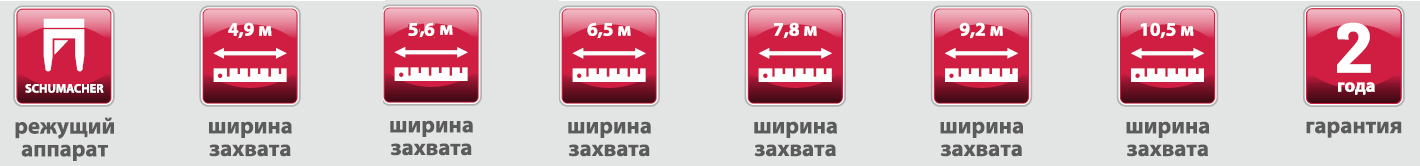 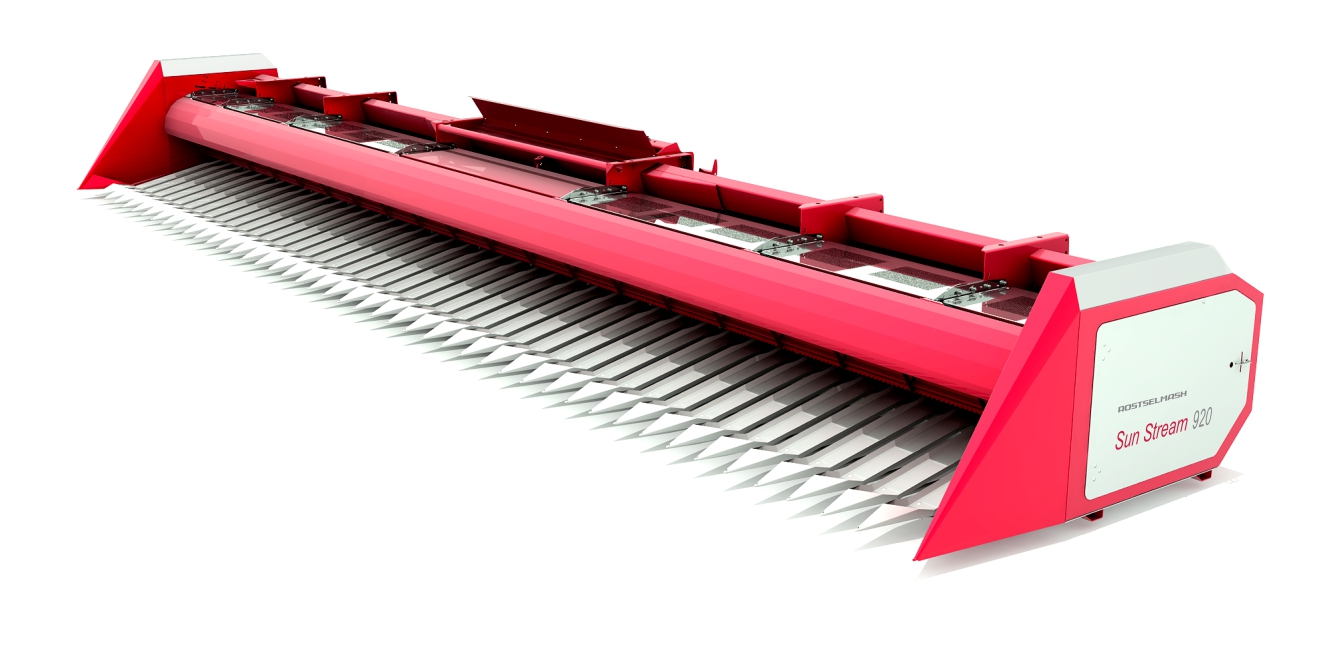 Качественные преимущества жаток для уборки подсолнечника SUN STREAM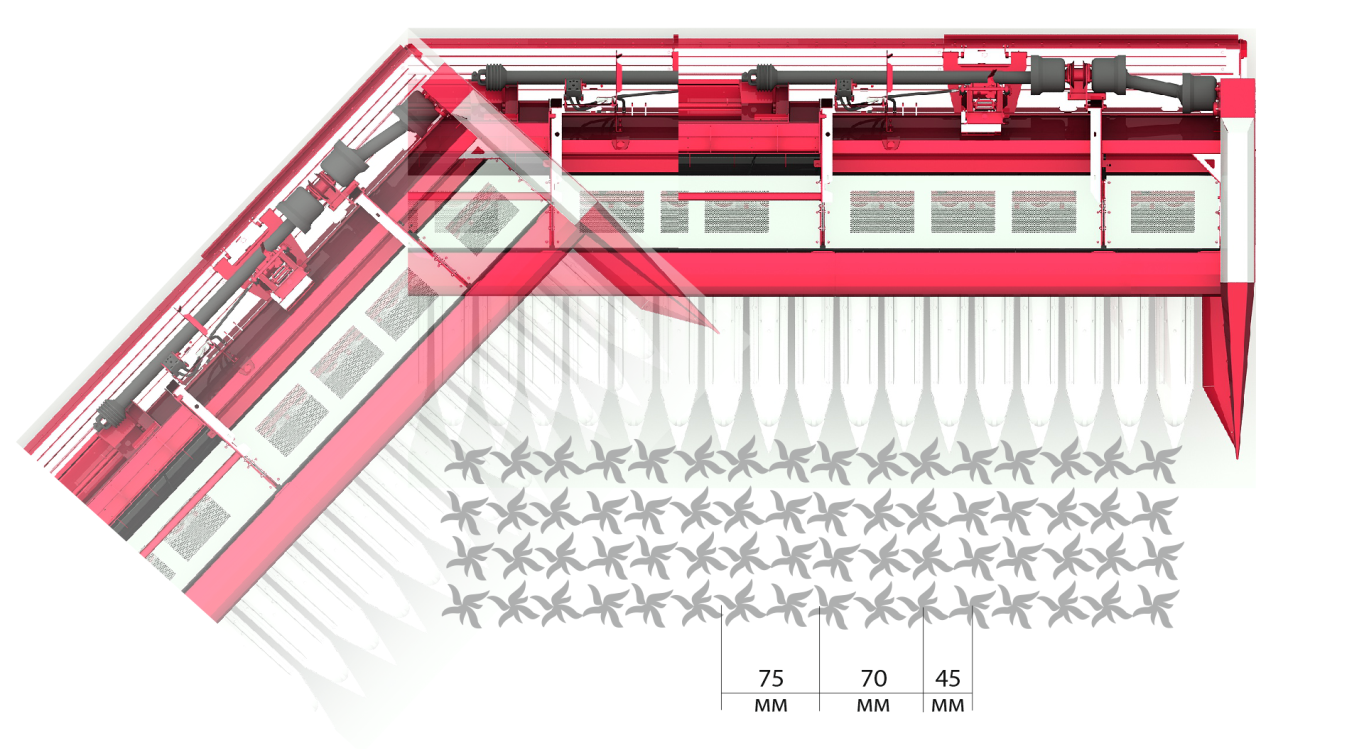 Универсальность  Универсальные безрядковые  подсолнечные жатки позволяют вести уборку независимо от ширины междурядий, направления посева и сорта, что облегчает уборку поля, сокращает непроизводственные временные затраты на «отбивание» гонов. 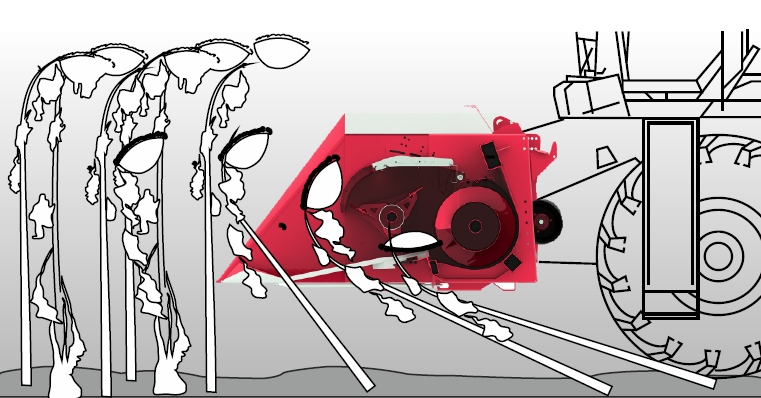 Чистый обмолот В процессе уборки жатка подает в молотильно-сепарирующее устройство (МСУ) комбайна корзинки с минимальной длиной остатков стебля. Таким образом разгружается система очистки комбайна, и повышается чистота бункерного зерна 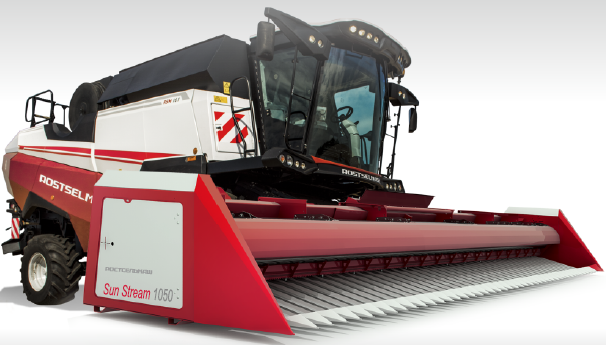 Максимальная загрузка комбайна Простота конструкции: всего один редуктор, минимальное количество приводов, – все это снижает общий вес безрядковых жаток. Это позволяет производить агрегатирование широкозахватных адаптеров с зерновыми комбайнами меньшего класса и максимально загружать их.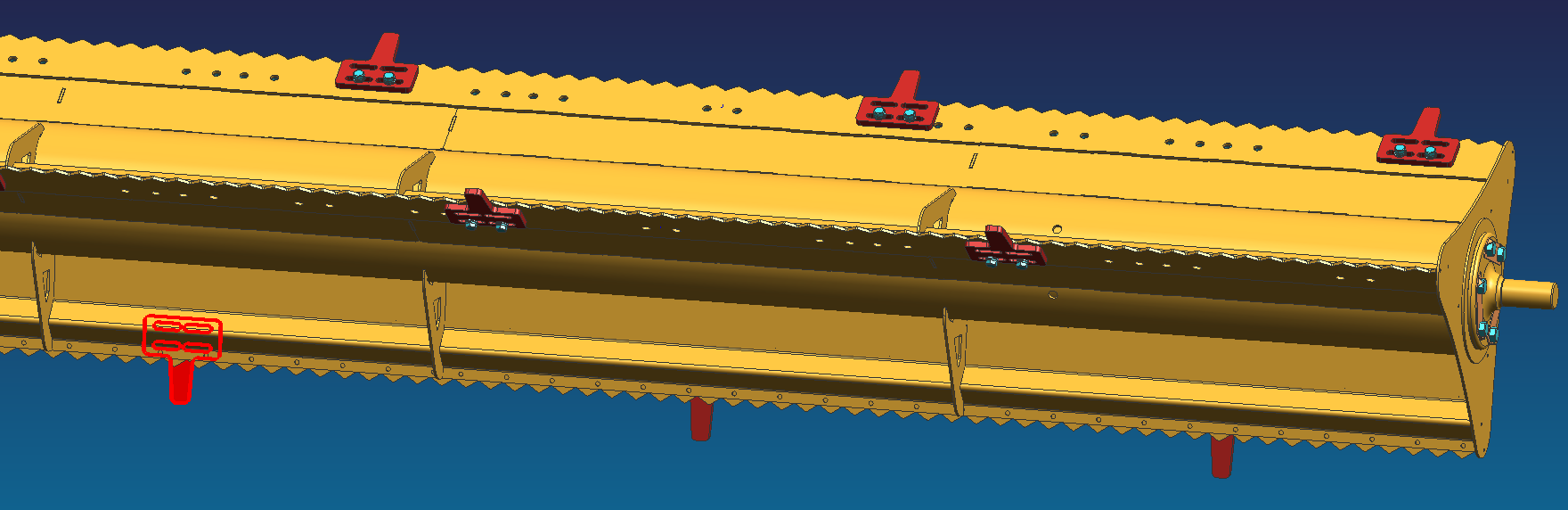 Исключение забивания На мотовило установлены зубчатые гребенки с протягивающими пальцами, которые ускоряют процесс подачи скошенной массы к шнеку жатки.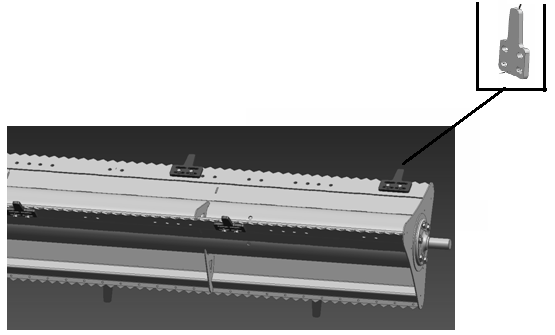 Исключение забивания Протягивающий пальцы имеют возможность регулировки по высоте, что позволяет адаптировать жатку к уборке  подсолнечника с различными условиями агрофона. 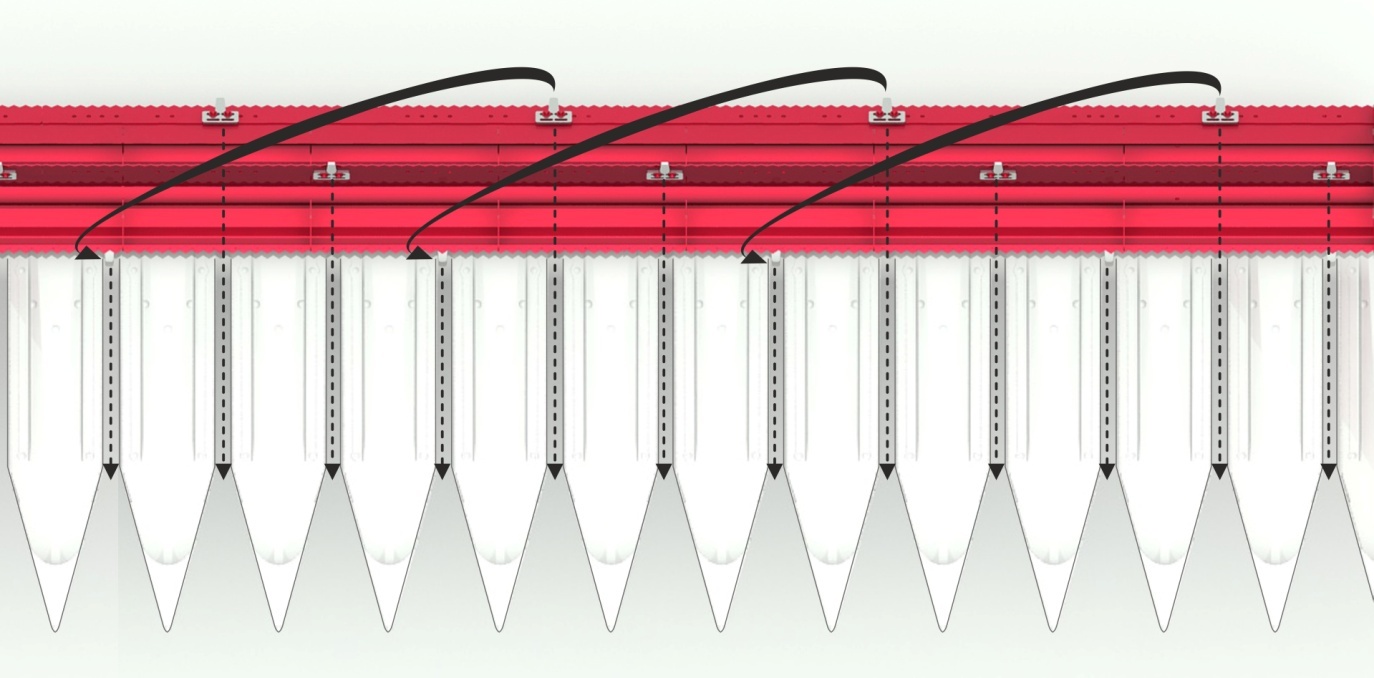 Равномерная загрузка Протягивающие пальцы мотовила входят в канал лифтеров последовательно - это распределяет нагрузку на узлы и механизмы жатки и на МСУ 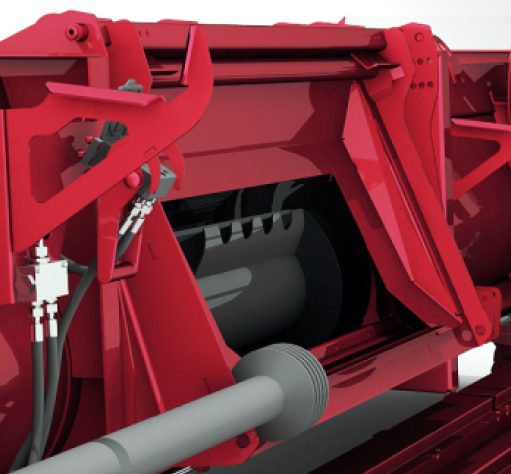 Работа на склонахВозможность регулировки угла наклона самой жатки (на соединении с наклонной камерой) до 120 позволяет работать, в том о числе и на полях с уклоном до 80 в любом направлении, без потери качества технологического процесса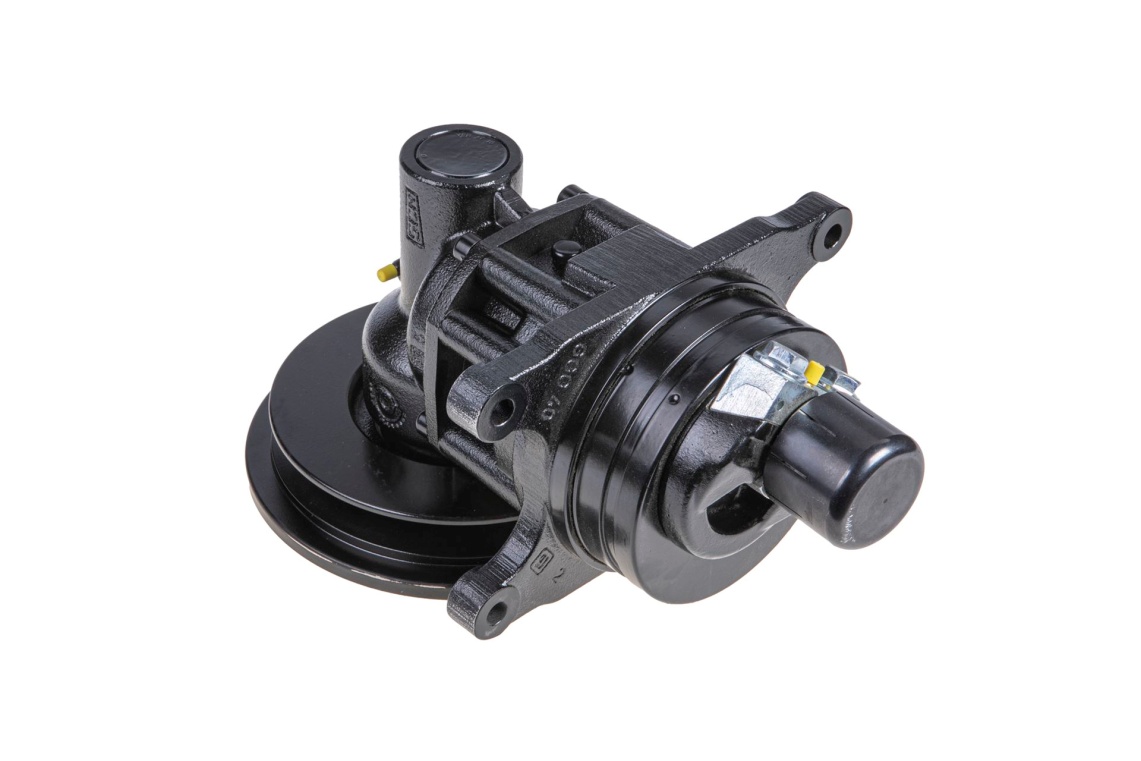 Надежный срез На жатке установлен режущий аппарат с приводом от планетарного редуктора, что обеспечивает надежный срез. Сегменты ножей легко заменяются без демонтажа всего режущего аппарата.  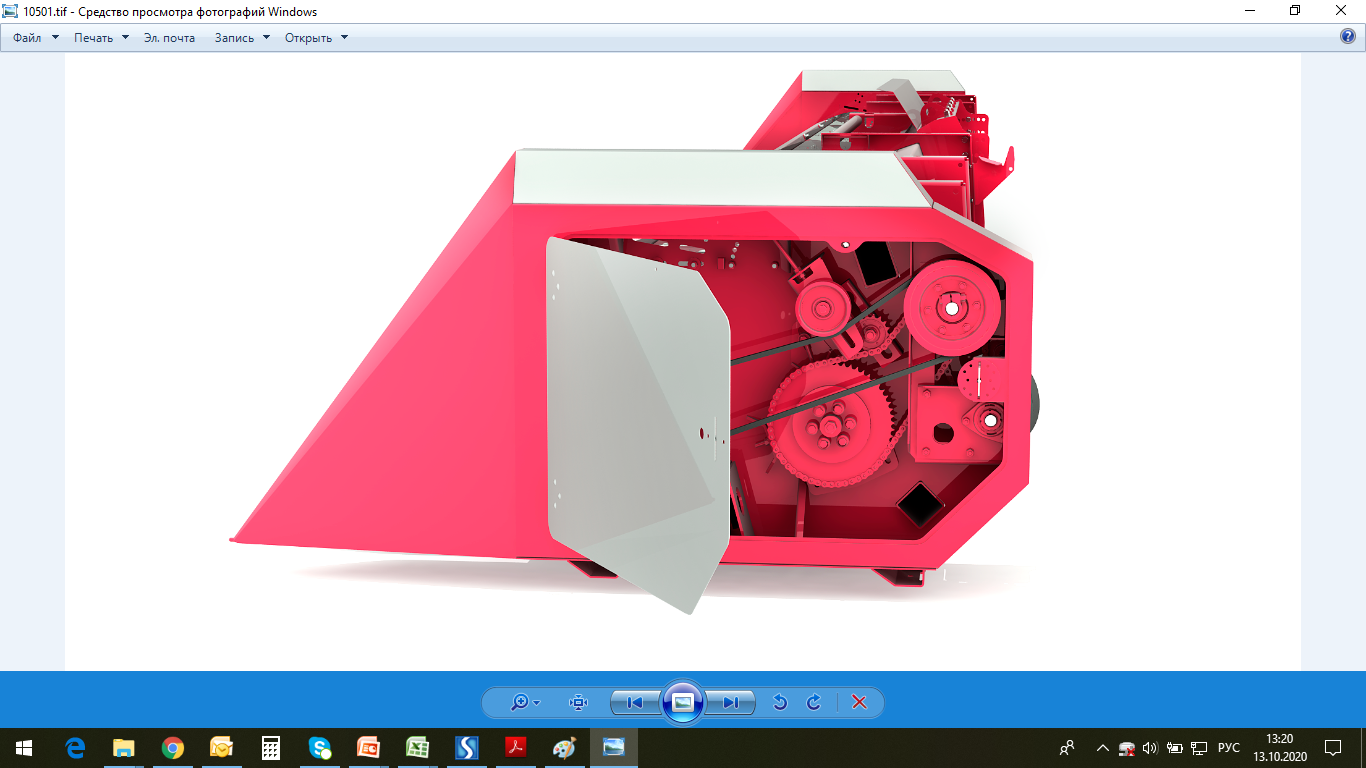 Надежный привод Установлена фрикционная и реверсивная муфты привода шнека. Она защищает его от критических перегрузок  при забивании или попадании постороннего предмета, а в случае включения реверса (для проведения очистки) имеет более высокий момент срабатывания, что гарантирует устранение забивания или извлечение из рабочей зоны постороннего объекта. 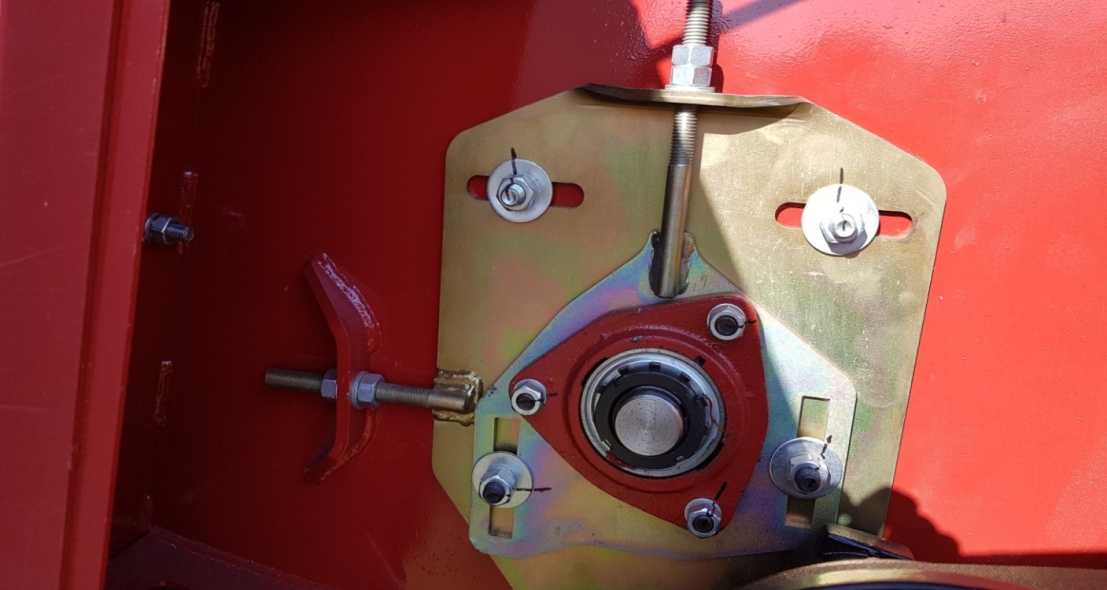 Сокращение потерь Механическая регулировка мотовила по выносу и высоте позволяет адаптировать работу мотовила под конкретные условия выращенного сорта или гибрида подсолнечника, тем самым сокращая его потери. Такая же регулировка предусмотрена и для шнека жатки. 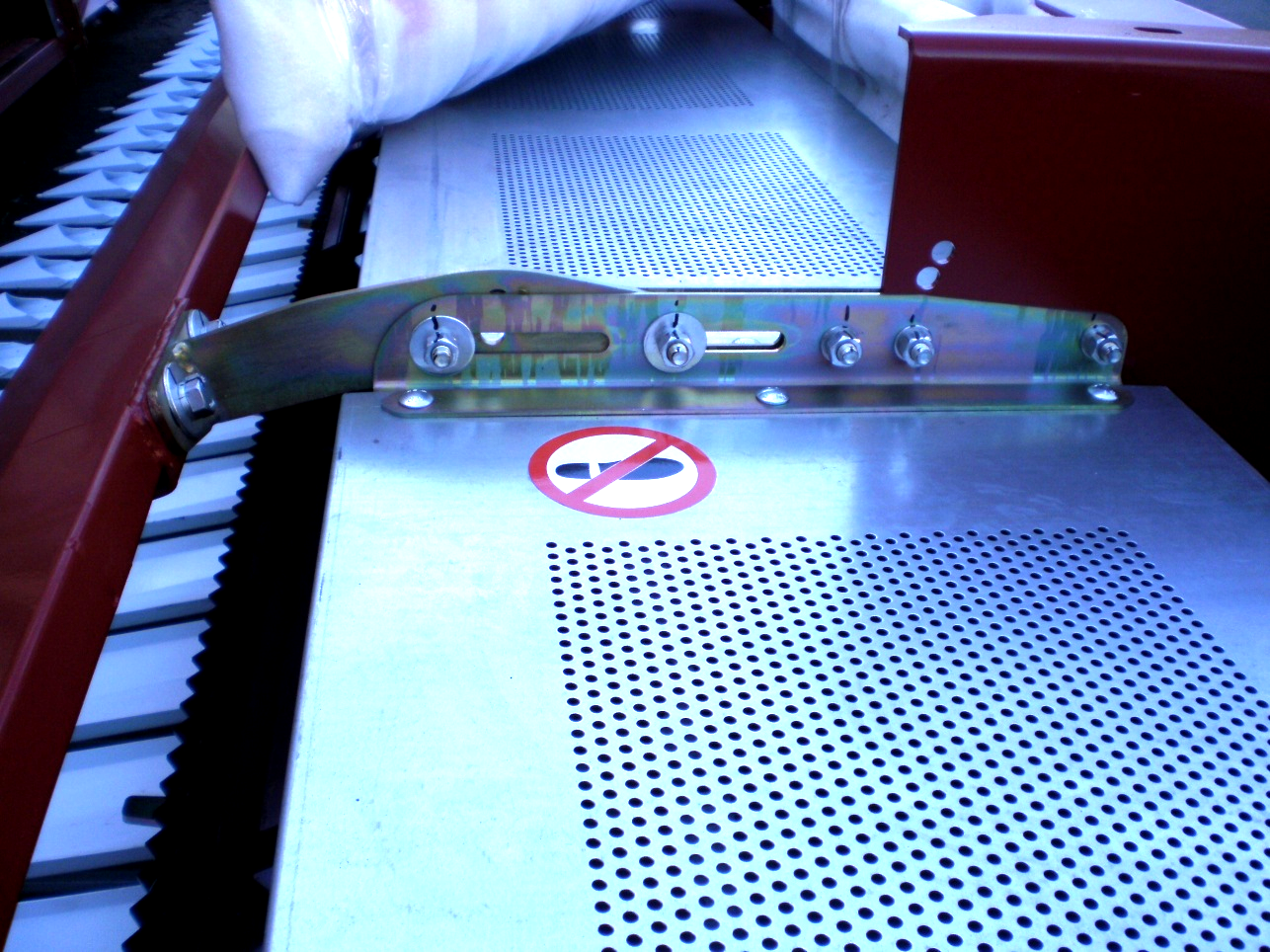 Уборка разноярусного подсолнечника Регулировка переднего щитка по углу наклона и вылету позволяет убирать подсолнечник с разной высотой расположение корзинок, что снижает их потери. 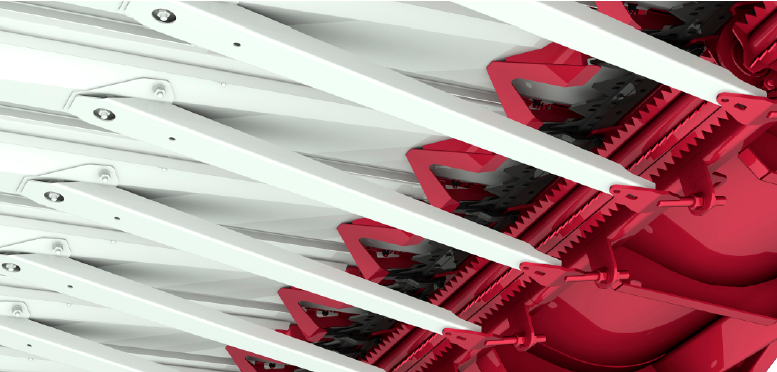 Протягивающий вал (модификация «U») Данное конструкционное решение позволяет срезать стебли у основания корзинки, исключая попадание сорняков и стеблей в комбайн. Благодаря чему снижается влажность зерна после обмолота - до 3%, повышается чистота зерна после обмолота и допускается возможность работать при повышенной влажности стеблей в сравнении с безвальцевой конструкцией. 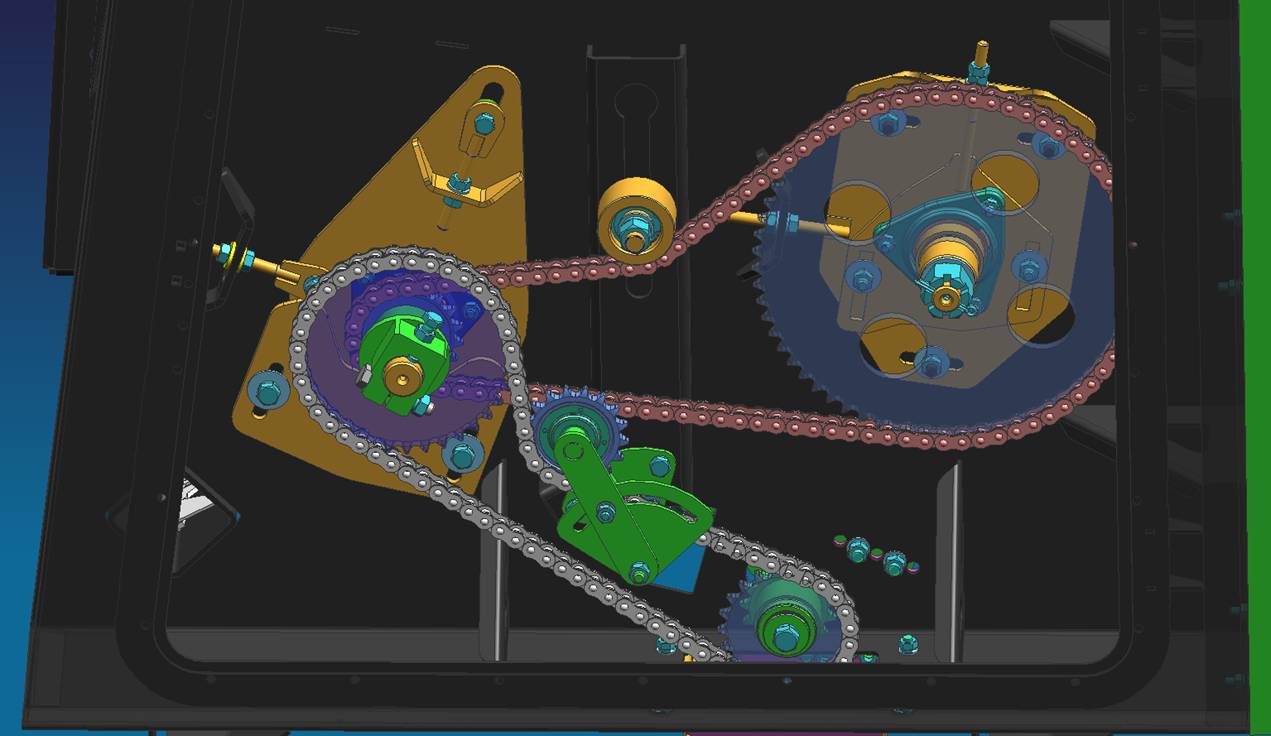 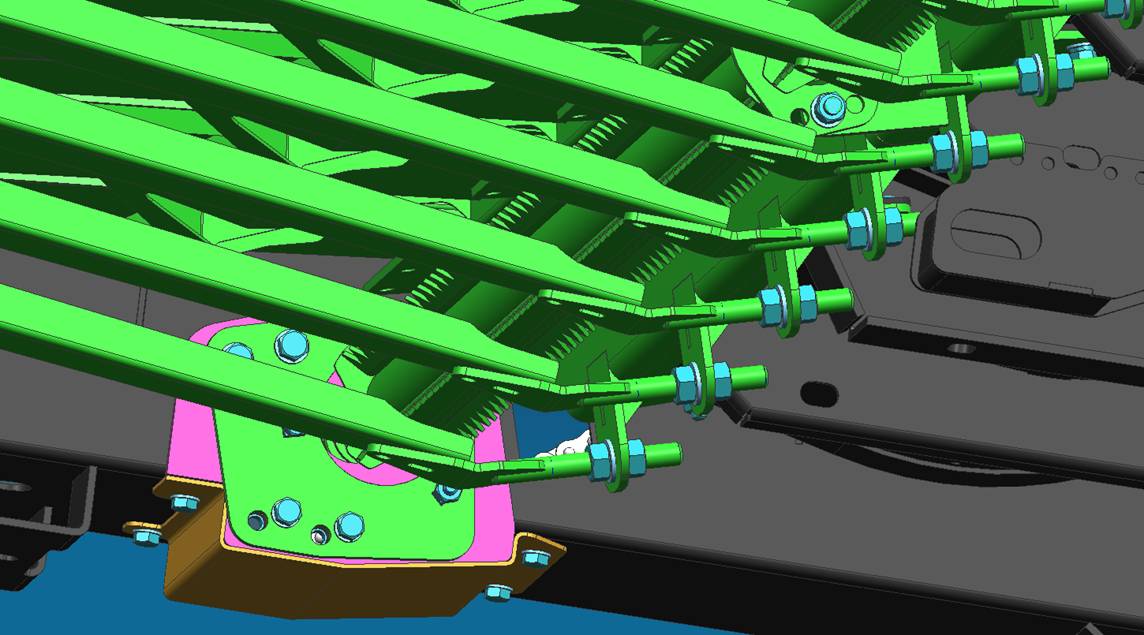 Адаптация к различным условиям Имеется возможность регулирования положения протягивающего вала. Это может позволить адаптировать жатку под уборку подсолнечника с неблагоприятными показателями по влажности, сорности, размерами  гибрида или сорта культуры. 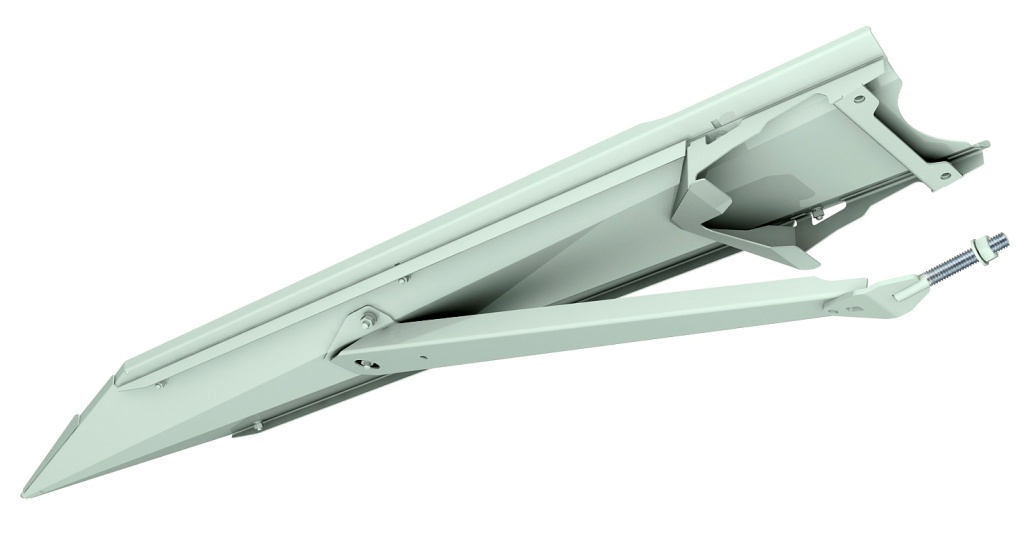 Адаптация к биологическим особенностям (модификация «U»)Регулируемые или нерегулируемые лифтеры, установленные по заказу потребителя, позволяют убирать подсолнечник масличных или кондитерских видов, максимально учитывая биологические особенности сортов и гибридов, расширяя спектр применения жаток 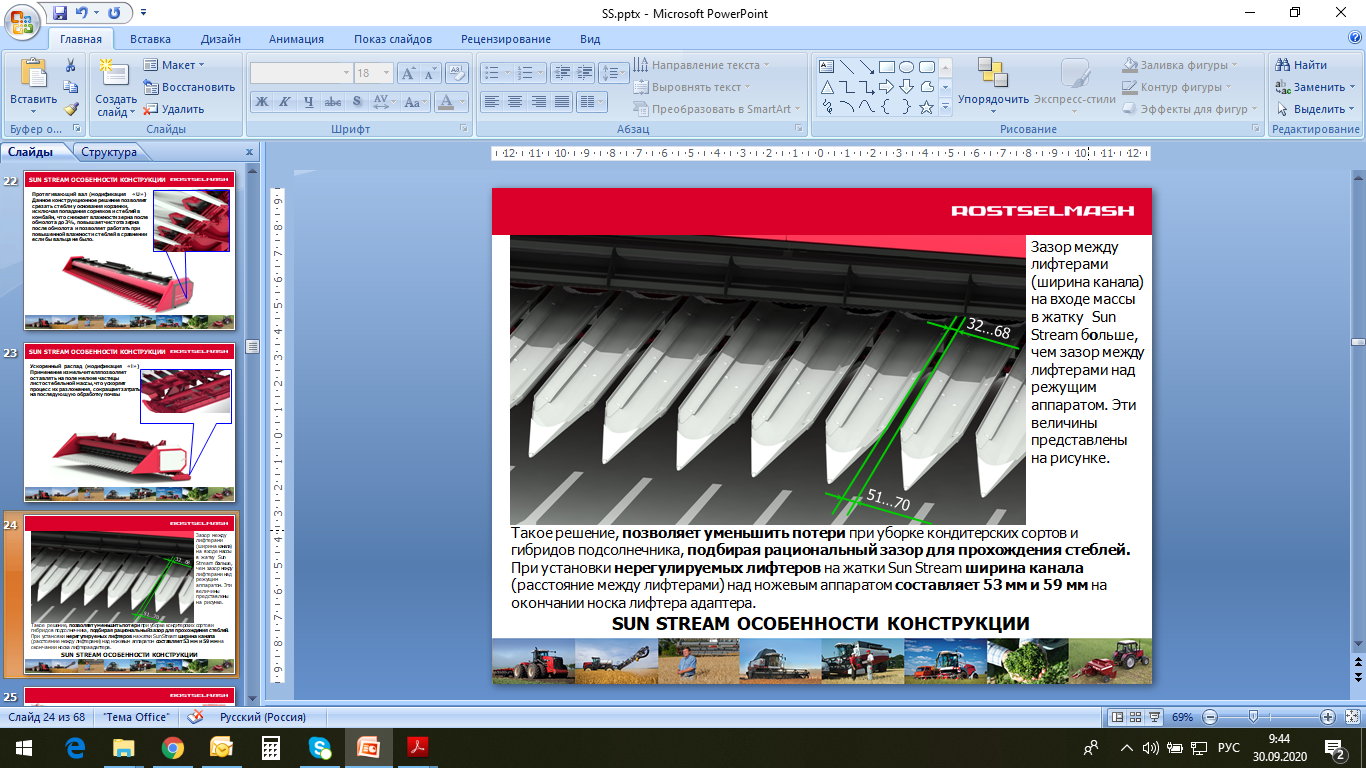 Адаптация к биологическим особенностям (модификация «U») Регулируемые зазоры канала лифтеров за счет подвижных боковых лепестков (от 32 до 68мм - в зоне режущего аппарата, от 51 до 70мм - на входе в массив), позволяют работать одинаково хорошо как на тонкостебельных сортах и гибридах подсолнечника, так и на толстостебельных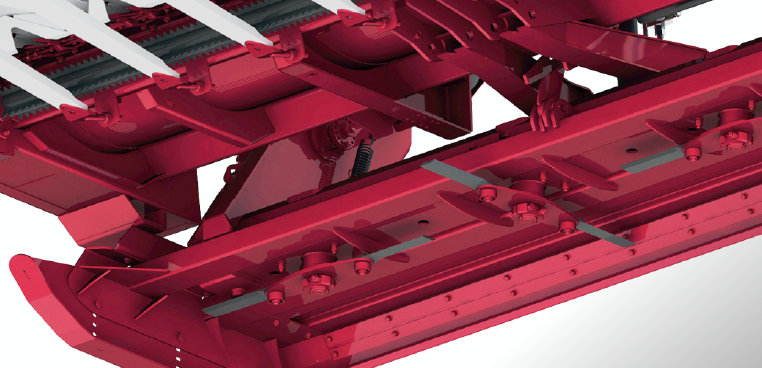 Ускоренное разложение измельченных частиц (модификация «Ui») Применение измельчителя позволяет оставлять на поле мелкие частицы листостебельной массы, что ускоряет процесс их разложения, сокращает затраты на последующую обработку почвы. Технические характеристикиТехнические характеристикиТехнические характеристикиТехнические характеристикиТехнические характеристикиТехнические характеристикиТехнические характеристикиТехнические характеристикиМодельSS-490 /U SS-560 /U SS-650 /U SS-780/ SS-780U SS-780Ui SS-920 /U SS-1050 /U КОЛИЧЕСТВО УБИРАЕМЫХ РЯДКОВ ПРИ МЕЖДУРЯДЬЯХ 70 СМ, ШТ. 78911111315ВЕС ЖАТКИ НЕ БОЛЕЕ, до КГ 1765/
1905 1890/
2040 2260/
2470 2600/
2860 40402935/ 3200 3385/
3695 ГАБАРИТНЫЕ РАЗМЕРЫ, ММ:
    ШИРИНА
    ДЛИНА
    ВЫСОТА 5140 2290/2750 1500 5809 2290/27501180 6740 2290/27501180 8095 2290/27501180 8095 2750 1500 9465 2290/27501180 10895 2290/27501180 РЕЖУЩИЙ АППАРАТ сегментно-пальцевый   сегментно-пальцевый   сегментно-пальцевый   сегментно-пальцевый   сегментно-пальцевый   сегментно-пальцевый   сегментно-пальцевый   РАБОЧАЯ СКОРОСТЬ ДВИЖЕНИЯ, КМ/Ч до 10 до 10 до 10 до 10 до 10 до 10 до 10 Потери семян за жаткой %, не более 3 (реальные 0,7 по результатам испытаний «Протокол испытаний № 01-89-18(5060382))3 (реальные 0,7 по результатам испытаний «Протокол испытаний № 01-89-18(5060382))3 (реальные 0,7 по результатам испытаний «Протокол испытаний № 01-89-18(5060382))3 (реальные 0,7 по результатам испытаний «Протокол испытаний № 01-89-18(5060382))3 (реальные 0,7 по результатам испытаний «Протокол испытаний № 01-89-18(5060382))3 (реальные 0,7 по результатам испытаний «Протокол испытаний № 01-89-18(5060382))3 (реальные 0,7 по результатам испытаний «Протокол испытаний № 01-89-18(5060382))Высота среза, мм от 300 до 1000 от 300 до 1000 от 300 до 1000 от 300 до 1000 от 300 до 1000 от 300 до 1000 от 300 до 1000 U – жатки с протягивающим валом; i – жатки с измельчителем U – жатки с протягивающим валом; i – жатки с измельчителем U – жатки с протягивающим валом; i – жатки с измельчителем U – жатки с протягивающим валом; i – жатки с измельчителем U – жатки с протягивающим валом; i – жатки с измельчителем U – жатки с протягивающим валом; i – жатки с измельчителем U – жатки с протягивающим валом; i – жатки с измельчителем U – жатки с протягивающим валом; i – жатки с измельчителем 